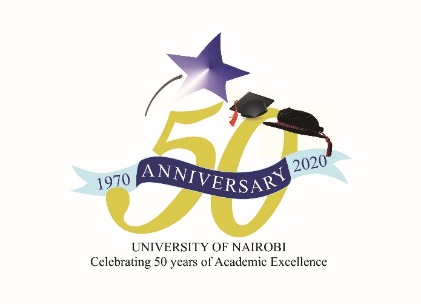 COLLEGE OF BIOLOGICAL AND PHYSICAL SCIENCESDEPARTMENT OF METEOROLOGYUON@50 CELEBRATIONS THEME:	THE SCIENCE OF METEOROLOGY: ITS EVOLUTION AND CENTRALITY TO LIVELIHOODS, SOCIO-ECONOMICS, AND SUSTAINABLE DEVELOPMENTSUBTHEME: ADVANCES IN METEOROLOGICAL TRAINING AND RESEARCHDate: Wednesday 16 June 2021 | Time: 15:00 EAT | Venue: Virtual via ZoomRegister in Advance for the meeting: Zoom linkTIME (EAT)ACTIVITY IN CHARGE14:45-15:00Logging in by guests ICT Team15:00 – 15:05Anthems (National, EAC, UoN)ICT Team15:05 – 15:10Welcome and IntroductionModerator: Cromwel Lukorito. Lecturer, Dept of Meteorology 15:10 – 15:20 Chairman’s addressFranklin J. Opijah,
Chairman, Department of Meteorology 15:20 – 15:35Topic: Opportunities and Threats to Meteorological Education and Research in KenyaPresenter: Prof Francis Mutua, University of NairobiModerator: Cromwel Lukorito, Department of Meteorology15:35 – 15:50 Topic: Meteorological Research in Kenya: Prospects and LessonsPresenter: Prof Silvery S.B. Otengi, Masinde Muliro University of Science and TechnologyModerator: Cromwel Lukorito, Department of Meteorology15:50 – 16:15 Topic: Evolution and Prospects of the Science of MeteorologyPresenter: Prof Fredrick Semazzi, North Carolina State UniversityModerator: Cromwel Lukorito, Department of Meteorology16:15 – 16:45 Q&A interactive sessionModerator: Cromwel Lukorito, Department of Meteorology16:45 – 17:00 Vote of thanks and closureProf. Alfred Opere, Dept of Meteorology 